Forskning, litteratur och artiklar ”ensamkommande barn”Hej på er. Tack för senast. Jag lovade att kolla upp vad det finns för något som är skrivet om ensamkommande och hur det har gått för dem. Jag har dels frågat en fd kollega till mig Hassan Sharif om vad han rekommenderar att man läser, vad som är det senaste på området. Han rekommenderade den boken ni ser nedan. Utöver det gjorde jag en sökning i databaser för att hitta artiklar etc. Jag kollade bara de senaste årens forskning. Jag listar några av de jag hittade nedan. Jag har inte läst igenom dem alla så jag vet inte helt vilka som är relevanta för er, men kolla igenom dem och är det något mer ni undrar över så bara hör av erMed vänlig hälsningMaria KlamasEnsamkommandes upplevelser och professionellas erfarenheter – integration, inkludering och jämställdhetAntologins redaktörer är Mehrdad Darvishpour och Niclas Månsson. Utgiven på Liber 2019.Den här antologin tar upp både framgångsfaktorer och hinder när det gäller de ensamkommandes livskvalitet, hälsa, välfärd, skolgång, arbetsmarknad och deras fortsatta inkludering och integration i samhället. Antologin tar upp tre teman:
- Ensamkommande ungas inträde på arbetsmarknaden samt deras hälsa. 
- Ensamkommandes egna upplevelser av mottagande, samhällelig etablering, integration och jämställdhetsutveckling.
- Myndigheters och organisationers erfarenheter, utmaningar och möjligheter för ungdomarnas integration.

Boken vänder sig till studenter inom socialt arbete, sociologi, IMER-forskning och lärarutbildning. Den fungerar framför allt på kurser som handlar om migration, integration och social utsatthet, kurser om det mångkulturella samhället och ensamkommande ungdomar i skolan. Den riktar sig också till myndigheter och organisationer som arbetar med denna typ av frågor.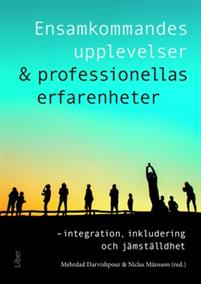 Otydlighet drabbar barn i migrationsprocessI många migrationsärenden som rör barn görs en avvägning mellan principen om barnets bästa och statens rätt att reglera invandring. Lagstiftningen på området ger idag dålig vägledning om hur bedömningen bör göras, vilket drabbar barnen.I en avhandling från Stockholms universitet gör Louise Dane samspelet tydligare – mellan principen om barnets bästa, barns rätt till familjeliv och privatliv samt intresset av reglerad invandring. Louise Dane föreslår en modell för bedömning i enskilda ärenden som stöd för rättstillämpare. Hon ger även ett antal rekommendationer till framförallt lagstiftare i syfte att stärka barns rättigheter och öka rättssäkerheten i ärenden som rör barns rätt till familjeliv och privatliv.Läs mer via länken, där hittar ni också länk till avhandlingen. https://www.forskning.se/2019/10/07/otydlighet-drabbar-barn-i-migrationsprocess/Stöd till ensamkommande barn och unga, effekter, erfarenheter och upplevelser en SBU-rapportDet saknas forskning om vilka effekter olika typer av stödjande insatser har för ensamkommande barn och unga. Det finns däremot en hel del intervjustudier, det vill säga studier som gjorts med en kvalitativ design kring deras erfarenheter och upplevelser. Utifrån en genomgång av dessa har SBU ringat in vad som främjar och hämmar utveckling och välmående hos ensamkommande barn och unga. Ni kan läsa mer om deras rapport och ladda ner den som helhet via länken. https://www.sbu.se/sv/publikationer/sbu-bereder/stod-till-ensamkommande-barn-och-unga--effekter-erfarenheter-och-upplevelser/ Så ser ensamkommande barn och unga på sin tillvaro SBU-rapportUpplevelserna kretsar kring sju temanSäkerhet och kontroll En grundläggande förutsättning. Upplevelser av trauma och förlust i kombination med osäkerhet om framtiden innebär en brist på grundläggande trygghet, kontroll och säkerhet, som starkt präglar tillvaron och påverkar välbefinnande, förmåga att hantera vardagen och svårigheter samt att kunna se en framtid.Det nya landet Både möjligheter och svårigheter. De utrycker en stark motivation att utbilda sig, anpassa sig till det nya landet och ta vara på de möjligheter som finns. Samtidigt beskrivs strukturella och sociala hinder samt svårigheter kopplade till att befinna sig i en ny kultur och ett nytt samhälle, som kan hämma en positiv utveckling av hälsa, integration och funktionsförmåga.Att hantera svårigheter En balans mellan strategier. Copingstrategier (att med tankar och beteenden hantera svårigheter) som undvikande, flykt och positivt tänkande kan fungera främjande men ibland också hindrande för hälsa, integration och funktionsförmåga. Religion kan upplevas som betydelsefull för välmående och förmågan att hantera svårigheter.Vardagsmiljöer Stödjande relationer, inflytande i boende och tillgång till skola och aktiviteter är viktigt. Stöd, goda relationer och eget inflytande i boendet samt runt måltiderna upplevs som viktigt, oavsett boendeform. Skolan uppfattas som viktig för inlärning, välmående och relationer. Betydelsen av stöd och råd från vuxna i samband med skola och utbildning understryks. När det gäller skolan som plats för att utveckla relationer med jämnåriga beskrivs både positiva och negativa erfarenheter. Fritidsaktiviteter beskrivs som viktiga för att må bra, bygga sociala relationer och återskapa mening i tillvaron.Relationer Vuxnas stöd och vägledning är betydelsefullt, kontakt med jämnåriga viktigt men också svårt. Betydelsen av vägledning, stöd, kontinuitet och möjlighet till självständighet i relation till vuxna framhålls. Relationer till jämnåriga upplevs som viktigt men också svårt. Relationer till biologisk familj innebär både saknad och stöd. Beroende på kvaliteten i relationerna kan de fungera hämmande eller främjande för välbefinnande och utveckling.Socialtjänst och hälso- och sjukvård Varierande uppfattningar om och erfarenheter av stöd och behov. Socialtjänsten upplevs som viktig för att fylla de grundläggande behoven, men också att detta stöd inte är tillräckligt. De uttrycker varierande uppfattningar om och erfarenheter av psykologiskt stöd från hälso- och sjukvården.Identitet och tillhörighet Att få ihop det förflutna, nuet och framtiden. Man strävar efter att både bevara sitt modersmål och att lära sig det nya språket samt att bevara relationer till och stödja personer i ursprungslandet. Man kan kämpa med sin tillhörighet. Religion kan vara ett sätt att skapa en kontinuitet med tidigare erfarenheter.Mer information och länk till rapporten som helhet hittar du här https://www.sbu.se/sv/publikationer/vetenskap-och-praxis/sa-ser-ensamkommande-barn-och-unga-pa-sin-tillvaro/Ensamkommande barns och ungas behov – en kartläggning av Socialstyrelsen 2013Kartläggningen är på ett sätt lite gammal, men det kan ändå finnas en hel del bra material att ta till sig. https://www.socialstyrelsen.se/globalassets/sharepoint-dokument/artikelkatalog/ovrigt/2013-11-37.pdfAtt hitta rätt i sitt nya land, rapport från Falun, 2015Sedan starten i november 2007 och fram till och med 31 december 2014 har Falun tagit emot totalt 86 ensamkommande flyktingbarn. Integrationsenheten gjorde maj 2015 en utvärdering av hur det har gått för de ungdomar som kommit till Falun åren 2007-2014 och som lämnat det kommunala gemensamhetsboendet. Ungdomarna som kommit under perioden är födda mellan 1990 och 1998. De flesta kommer från Afghanistan, Somalia och Eritrea. Situationen för de 59, 41 pojkar och 18 flickor, som flyttat ut från Kombo kan beskrivas så här:28 bor i Falun där de studerar eller arbetar.2 bor i Falun men är just nu arbetslösa.12 har flyttat från Falun på grund av fortsatta studier, jobb eller partner som bor på annan ort.17 har lämnat boendet av olika skäl redan på ett tidigt stadium efter ankomsten.Av de 30 som i maj 2015 bodde kvar i Falun studerade en majoritet på ordinarie gymnasieprogram, bland annat naturvetarprogrammet, samhällsvetarprogrammet, omvårdnadsprogrammet, barn- och fritid, samt fordonsprogrammet.De ensamkommande ungdomarna har ett starkt eget driv och kommer snabbt in i det svenska samhället. Skälen till att det går bra för dem är boendenas ansträngningar att skapa trygghet för dem i en så familjeliknande miljö som möjligt samt att man också har en bra samverkan med socialtjänst, lärare i skolan, närsjukvården, barn- och ungdomspsykiatrin och gode män. De som lämnat tidigt under vistelsen har flyttat till behandlingshem, familjehem eller släktingar på annan ort eller utvisats.Hela rapporten hittar du här https://www.falun.se/download/18.55c33e0a14d21a25829959d6/1431499009678/Att%20hitta%20r%C3%A4tt%20i%20sitt%20nya%20land%20-%20Sammanst%C3%A4llning.pdf "God man, en god person tänkte jag" En studie om hur ensamkommande flyktingar upplevt relationen med god man (uppsats Högskolan Väst)Denna uppsats handlar om hur ensamkommande flyktingbarn upplevt relationen till god man. I den allmänna debatten framkommer att god mans utförande av uppdraget skiftar kvalitetsmässigt. Syftet med studien är att beskriva hur ensamkommande upplevt relationen till god man. Deltagarna i studien är sex ungdomar över 18 år med uppehållstillstånd som kommit till Sverige som ensamkommande barn. Fokusgrupppintervjuer har använts som datainsamlingsmetod, och materialet har analyserats genom kodning och tematisering. Teoretiska utgångspunkter är Antonovskys teori KASAM och Freires syn på kunskap och dialog. Studiens resultat visar att deltagare som verkar haft en nära relation med god man också verkar upplevt att god man varit ett stöd och skapat känsla av sammanhang, i större utsträckning än deltagare som inte verkar ha haft en nära relation. En tolkning är att god mans förhållningssätt kan ha påverkat vilken typ av relation som utvecklats. Samtliga deltagare önskade att de fått vara mer delaktiga i god mans uppdrag och beslut. Slutsatsen är att vilken typ av relation deltagarna upplever att de haft med god man verkar central för på vilket sätt de upplevt att god man gett stöd och förståelse för sitt sammanhang. Socialpedagogiken skulle kunna spela en betydande roll inom området god man för ensamkommande genom att tillföra kunskap om relationsskapande, integration, och stöd till självständighet.https://discover.hv.se/iii/encore/record/C__Rx1029648__Sensamkommande%20barn__Orightresult__Ks%402017e%402019?lang=swe&suite=defAtt möta människor i trauma – om ensamkommande unga. Av Lilja Cajvert. Utgiven på studentlitteratur 2018I denna bok speglas bland annat de grupprocesser som aktiveras när professionella möter människor i trauma. Författaren lyfter även fram traumadrabbade och ensamkommande ungdomars resurser och motståndskraft och menar att det är viktigt att inte se på en människa i trauma enbart som offer och som någon olik oss andra. I några mer allmänna kapitel om samtal, kommunikation, frågor och frågande återfinns exempel på hur trauma kan påverka den professionella. Vidare behandlas teorier och begrepp som handlar om trauma.Boken är en kunskapskälla och möjlighet att känna igen sig, ett underlag för samtal med andra och reflektion, speciellt när man upplever hopplöshet och hjälplöshet eller känner sig oförmögen att hjälpa traumadrabbade personer. Exemplen i boken är framför allt hämtade ur handledning inom olika verksamheter som arbetar med ensamkommande unga.Boken vänder sig till socionomer, HVB-personal, läkare, psykologer, lärare och gode män, Migrationsverkets personal och andra som i sitt arbete möter traumadrabbade personer, människor som flytt och ensamkommande unga. Den vänder sig också till dem som är allmänt intresserade av ämnet utan att direkt arbeta med denna målgrupp.https://www.studentlitteratur.se/#9789144119229/Att+m%C3%B6ta+m%C3%A4nniskor+i+trauma Literacy and Agency: The Case of Young Adults who Came to Sweden as Unaccompanied Asylum-seeking MinorsAtt skriva sig till svenskhet – om skrivande och identitetsförandlande bland unga vuxna som kommit till Sverige som ensamkommande asylsökande barn. Artikeln är på engelska skriven av Åsa Wedin 2019.https://www.tandfonline.com/doi/full/10.1080/00313831.2019.1595710 Malmö stad och de ensamkommande barnen, 2015 av Karin Sjöberg https://journals.lub.lu.se/index.php/grl/article/view/16991/15370”Utvecklingen går i en annan riktning än vad forskningen visar krävs för att stödja ensamkommande barn och unga.”Artikel i Sydsvenskan 2018Som sakkunniga är vi bekymrade över att utvecklingen i stor utsträckning går i en annan riktning än vad forskningen visar krävs för att stödja ensamkommande barn och unga. Den går också i en annan riktning än FN:s konvention om barnets rättigheter som blir svensk lag om drygt ett år. Den 21 december ska riksdagen besluta om den tillfälliga utlänningslagen ska upphöra, förlängas eller permanentas. Det är viktigt att det är grundat i den forskning, de fakta och de analyser av de etiska utmaningarna som finns om de ensamkommandes fysiska och psykiska hälsa, funktionsförmåga och integration inte ska påverkas negativt. Det skulle också få negativa effekter för hela Sverige.https://www.sydsvenskan.se/2018-11-26/utvecklingen-gar-i-en-annan-riktning-an-vad-forskningen-visar-kravs-for-att-stodja-ensamkommande-barn-och-unga#&gid=1&pid=1 Världens längsta resa - Om ensamkommande unga i Sverige av Carl Pether Wirsén, 2017 Gothia fortbildningVarje år kommer ensamkommande unga till Sverige. De har rest över hela världen till Europa, undan konflikter, krig och fattigdom. Världens längsta resa – om ensamkommande unga i Sverige handlar om dessa unga och om hur vi ska kunna förstå varför och hur de agerar. I boken beskrivs ensamkommandes till synes irrationella uttryck för sorg, saknad, hemlängtan och ensamhet. Reaktioner som kan verka inkonsekventa och svårtolkade, men boken ger förklaringar till dessa beteenden och den bakomliggande psykologin. Den tar också upp vad som kan hända mellan avslagsbeslut och utvisning. Boken Världens längsta resa riktar sig till myndighetspersonal, boendepersonal, tillförordnad vårdnadshavare, god man, familjer som öppnar sitt hem eller frivilliga som möter ensamkommande unga."Om jag får önska en grundläggande aha-upplevelse hos dig som läser den här boken, så är det insikten om det känslomässiga vattenmärke vi mer eller mindre omedvetet lämnar efter oss varje gång vi kommer i kontakt med en ungdom." Så skriver författaren, Carl Pether Wirsén, i bokens slutord. https://www.gothiafortbildning.se/alla-socialt-arbete/varldens-langsta-resa-p88099754 Rörelser, gränser och liv av Marcus Herz och Philip Lalander Studentlitteratur, 2019Att lyssna till de unga som komÅret var 2013 när Andy, som 13-åring, för första gången satte sina fötter på svensk mark. Platsen var den då ganska nybyggda Citytunneln, i Malmös underjord. Via rulltrappor rörde han sig upp mot stadens ytskikt, Malmö Centralstation och Malmö centrum.Unga migranter har de senaste åren stått i fokus för den mediala och politiska debatten i Sverige och Europa. Det gäller särskilt de unga som anländer utan vårdnadshavare, den grupp som kommit att kallas för ensamkommande. Rörelser, gränser och liv handlar om just dem, om 20 unga människor som vid ett stort antal intervjuer berättar om sina vardagsliv. Från resan genom gränsernas Europa till den situation de befinner sig i idag. I berättelserna inryms både känslor av maktlöshet och frustration, av att misstänkliggöras, och av att betraktas som ensamkommande och att fastna i kategorin. Men också, genom möten med andra, känslor av hopp i att uppfattas som fullvärdiga och komplexa människor, att kunna navigera mot framtiden. Rörelser, gränser och liv lämpar sig för kurser om migration, sociologi, socialpsykologi, socialt arbete, barn och ungdom, psykologi och utbildningsvetenskap.https://www.studentlitteratur.se/?cookiecheck=1#9789144122175/R%C3%B6relser,+gr%C3%A4nser+och+liv C-uppsats Integrationspusslet av Sofia Krigh & Linnéa LindqvistSyftet med denna studie var att undersöka hur ett HVB-hem för ensamkommande flyktingbarn i Gävleborgs län arbetar för att främja ensamkommande flyktingbarns integration. Fokus i studien låg på metoder och strategier samt svårigheter som verksamhetens företrädare upplever i sitt arbete. Metoden som användes var kvalitativ intervju och under arbetet hade författarna en hermeneutisk infallsvinkel och materialet analyserades utifrån systemteori. Resultatet visar metoder och strategier som berör trygghetsskapande, samhällsorientering och nätverksskapande. Svårigheterna berör till stor del balansen som de ensamkommande flyktingbarnen måste hitta mellan de erfarenheter de bär med sig och den situation de befinner sig i idag. Studiens viktigaste slutsats är att integration är en process som inbegriper många aktörer, system och subsystem, det är inte en process som ensamkommande flyktingbarn själva kan gå igenom utan samhället behöver också vara en del av processen för att det ska bli en lyckad integration. Integration är ett pussel där alla bitar bildar en fungerande helhet.http://www.diva-portal.se/smash/get/diva2:765297/FULLTEXT01.pdf“Vad är viktigt för dig?”: - en kvalitativ studie om ensamkommande barns upplevelser av sin integration i det svenska samhället 2019.Uppsats att ladda ner http://www.diva-portal.org/smash/record.jsf?pid=diva2%3A1334695&dswid=-9677 Sverige tar årligen emot ensamkommande flyktingbarn, men år 2015 mottogs fler än något tidigare år. De ensamkommande barnen ställs inför stora krav vid mötet med det nya landet och det kan innebära att de är extra utsatta under sin första tid i Sverige. Hur ensamkommande barn mottas i Sverige och vad som anses varit betydelsefullt för dem är en viktig kunskap inför framtida integration. Föreliggande studies syfte är därför att belysa vilka faktorer som har haft betydelse för ensamkommande barns integration i det svenska samhället. En kvalitativ metod har använts bestående av semistrukturerade intervjuer med sex killar i åldrarna 18-21 som kom till Sverige som ensamkommande barn. Det framkomna resultatet har analyserats utifrån fyra teorier (empowerment, ekologisk systemteori, socialt stöd och Diaz integrationsmodell) samt tidigare forskning inom området. Resultatet visar att skolan, språket, betydelsefulla kontakter, hälsa och familj har varit viktiga faktorer för deras integration i Sverige. En slutsats i studien är att språket var grunden till en lyckad integrationsprocess och att skolan är en plats där möjlighet till språkträning och skapande av sociala kontakter ges. En annan slutsats är att negativa känslor som ledsamhet och oro hörde samman med att vara frånskilda sina biologiska familjer och över möjligheten till återförening med dem.Nu är det slut: - en studie om avslag för ensamkommande barn och unga, uppsats av Lina Nilsson & Jonna Solebris, 2019Denna studie syftar till att belysa ensamkommande ungdomars situation efter avslag på sin asylansökan, med utgångspunkt i publicerade berättelser. Som teoretisk utgångspunkt används begreppet känsla av sammanhang (KASAM), dels för att ge svar på studiens syfte och frågeställningar, dels för att pröva teorins användbarhet inom ämnet. Eriksons teori om människans utvecklingsfaser används som ett komplement till KASAM. Studiens resultat påvisar att ensamkommande ungdomar med avslag kan bli utvisade till sina hemländer. De kan även stanna kvar i Sverige utan uppehållstillstånd och riskera att hamna i hemlöshet, exploatering i form av sexuellt utnyttjande och utnyttjande i kriminellt syfte. Risken att utsättas för detta anses öka efter avslag, bland annat eftersom dessa ungdomar inte vågar vända sig till myndigheter av rädsla för att bli utvisade. Tidigare forskning belyser ensamkommande ungdomars mående i asylprocessen, dock upplevs det saknas vetenskapliga studier som närmare beskriver vad som sker efter avslag. Förekommande studie tar avsats i denna kunskapslucka då en studie av denna art anses viktig för socialt arbete. En slutsats är att de ensamkommande ungdomarna i studien inte ger upp, de fortsätter kämpa för en bättre tillvaro och framtid trots avslag.http://www.diva-portal.org/smash/record.jsf?dswid=-9677&pid=diva2%3A1334690&c=1&searchType=SIMPLE&language=sv&query=nu+%C3%A4r+det+slut+-+avslag+ensamkommande&af=%5B%5D&aq=%5B%5B%5D%5D&aq2=%5B%5B%5D%5D&aqe=%5B%5D&noOfRows=50&sortOrder=author_sort_asc&sortOrder2=title_sort_asc&onlyFullText=false&sf=all Ensamkommande barns placering vid SiS särskilda ungdomshem: Vilka placeras, hur mår de och vilka insatser får de?Publicerad i Socialmedicinsk tidskrift 2019 av Mehdi Ghazinour, Malin Eriksson, Malin Eklund-WimeliusAntalet asylsökande barn har globalt ökat dramatiskt de senaste åren och Sverige har under flera år mottagit ensamkommande ungdomar. Deras behov har tillgodosetts genom samarbete mellan ett stort antal aktörer. De senaste åren har antalet ensamkommande ungdomar som placerats för tvångsvård vid SiS särskilda ungdomshem ökat. Syftet med denna artikel är att beskriva vad som kännetecknar ensamkommande ungdomar som placeras på SiS särskilda ungdomshem, beträffande bakgrund, asylstatus, hälsa och tillgång till sociala nätverk samt att beskriva de insatser som genomförs vid placering av ensamkommande ungdomar på SiS. Resultaten baseras på en genom-gång av avidentifierade journaler från 25 ensamkommande ungdomar som varit placerade på SiS under 2015, och visar att gruppen som sådan består av en majoritet pojkar, flertalet har traumatiska upplevelser i sitt förflutna, en majoritet har en dokumenterad psykisk ohälsa, tillgången till sociala nätverk i Sverige är begränsad och flertalet saknar uppehållstillstånd i Sverige.Fulltext via länkenhttp://socialmedicinsktidskrift.se/index.php/smt/article/view/1892/1781 In this article, relations between agency and literacy are analysed focussing on unaccompanied asylum-seeking children’s literacies. A dialogic perspective on agency is used, with agency defined as dynamic, and with attention paid to the parameters time, culture, semiotic resources, and physical space and position. The material used for the analysis are interviews with five young adults. Interviews revealed the conflicting positions of the young persons in focus here, as agents acting to position themselves while simultaneously being in a vulnerable position. The social uses of written language resources outside school in this case turned out to be especially important for interaction with peers, relatives and acquaintances. The analysis also showed the importance of support for the development of multilingual literacies, and it identified restrictions at the social level that may be the result of monolingual literacy for the individual.